Информационный лист для населенияПРОФИЛАКТИКА КОРИ И КРАСНУХИ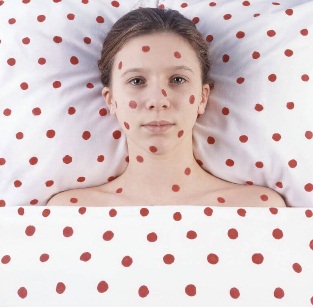 Корь и краснуха – считаются «традиционными» детскими болезнями. Однако мало кто задумывается о том, что данные инфекции не так уж и «невинны», если ребенку не были своевременно сделаны прививки. В чем  заключается опасность каждого из этих недугов?Корь и Краснуха – инфекции, которые имеют много общего. Возбудителями являются вирусы. Путь передачи – воздушно-капельный. Характерная особенность клиники – сыпь.КорьВирус кори попадает в организм через дыхательные пути, где он размножается и проникает в кровь. Кровью вирус разносится по различным органам, поражая миндалины, печень, легкие, костный мозг.Клиника. Корь начинается с признаков, сходных с острыми респираторными вирусными инфекциями (ОРВИ) (повышение температуры, кашель, насморк, слезотечение). Это состояние сохраняется 2-3 дня, после чего появляется ярко красная сливающаяся сыпь, первоначально на лице, за ушами, затем распространяется  по всему телу. Больной корью заразен для окружающих 4 дня до и 4 дня после проявления сыпи.Осложнения. Корь опасна осложнениями в виде воспаления среднего уха, легких, трахеи, бронхов, а также воспаление оболочек мозга и пневмонией. Корь может приводить к пожизненной инвалидности вследствие поражения мозга, а также в виде слепоты (вследствие поражения склер и роговицы) и глухоты. Лечение. Корь трудно поддается лечению. Специфического препарата для лечения кори нет. Антибиотики назначаются только для лечения осложнений от кори. Больным корью необходимо питание, богатое витаминами (овощи, фрукты, соки), обильное питье.Краснуха - заболевание, калечащее ещё не рождённых детейКраснуха опасна для беременных женщин. При заражении беременной женщины краснухой вирус от матери передается плоду через плаценту, вызывая развитие множественных врожденных дефектов у плода и осложнений у беременных, как аборт, мертворождение. У ребенка наблюдается внутриутробное поражение органов зрения, слуха, сердца, печени, костей. Вследствие чего ребенок рождается  слепым, глухим,  пороками сердца, задержкой умственного развития.Клиника. Краснуха протекает с незначительными симптомами, характерными для ОРВИ, а в 30-50% протекает без клинических проявлений. Сыпь появляется сначала на коже лица, с последовательным охватом всего тела. Сыпь при краснухе не такая яркая, как при кори и не сливается. Иногда в области элементов сыпи отмечается легкий зуд.  Больной краснухой наиболее заразен для окружающих 7 дней до и 7 дней после появления сыпи. Типичным является припухание затылочных лимфатических узлов.Лечение. Специфического  препарата для лечения краснухи нет. В период высыпания необходим постельный режим. Следует обеспечить больному полноценное питание, обильное питье. При осложнениях необходима срочная госпитализация.Как защититься?Единственная надежная защита от заболевания корью, краснухой – это вакцинация. Прививки проводятся в соответствии с Национальным календарем профилактических прививок бесплатно в поликлинике по месту медицинского обслуживания и в дошкольных и школьных учебных заведениях.Вакцинация против кори проводится в возрасте 12 месяцев, перед школой в 6 лет. Взрослым проводится в возрасте до 35 лет, не привитым ранее, не имеющим сведений о прививках против кори и не болевшим корью ранее.По эпидемическим показаниям вакцинируются контактные лица из очагов заболевания, не болевшие, не привитые и не имеющие сведений о профилактических прививках против кори, однократно привитые без ограничения возраста.Вакцинация против краснухи проводится детям в возрасте 12 месяцев, ревакцинацию – в 6 лет. Прививка обеспечивает стойкий защитный эффект в течение 15 лет. Календарь профилактических прививок предусматривает так же вакцинацию детей от 6 до 17 лет, не болевших и привитых однократно против краснухи, а так же двукратную вакцинацию девушек и женщин от 18 до 25 лет, не болевших и не привитых ранее.Помните! Отказавшись от прививки, Вы выбираете болезнь, которая протекает тяжело, с осложнениями, возможно с летальным исходом.Здоровье Вашего ребенка в Ваших руках. Санитарно-эпидемиологический отделФилиала ФБУЗ «Центр гигиены и эпидемиологии в Алтайском крае в городе Заринске», 2019 год